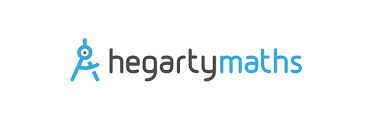 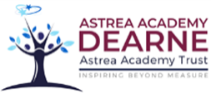 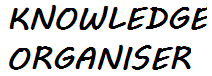 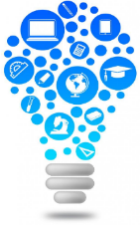 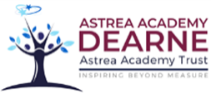 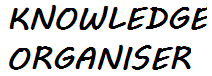 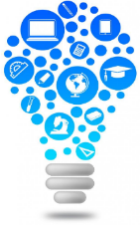 Key Vocabulary1.Interpret Explain the meaning of.  2.InformationKnowledge or facts 3. Popular Widely liked and admired.4. RecordPut in writing5. DataInformation consisting of observations, measurements or facts. 6. ConstructBuild or put together. 7. SymbolA sign or thing that stands for something else.8. RepresentAct as a delegate or substitute for 2. Stand forWAGOLLComplete a tally chartbasketball hockey soccer hockey soccer gymnastics basketball soccer basketball soccer hockey gymnastics soccer hockey hockey basketball hockey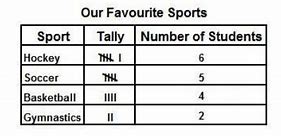 A tally chart uses marks to represents frequencies. These marks are ‘bunched’ into fives. Each l represents 1.          Represents 5.Complete a pictogram A pictogram uses a picture to represent frequency.                            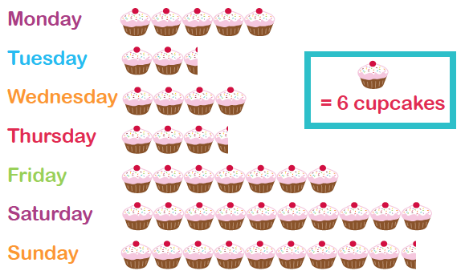 Construct a pie chart 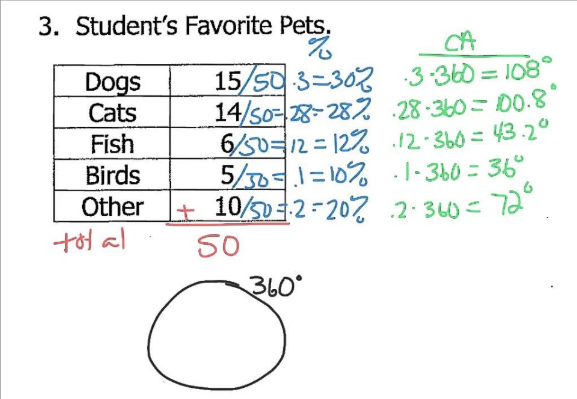 Complete a bar chart                                                                                                                                                                                                                                                                                                 A bar chart uses height of bars 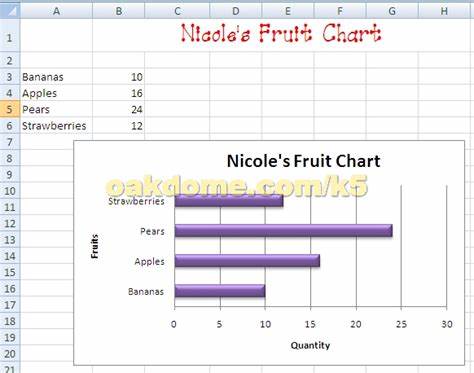                                                                                 To represent frequency.                   WAGOLLComplete a tally chartbasketball hockey soccer hockey soccer gymnastics basketball soccer basketball soccer hockey gymnastics soccer hockey hockey basketball hockeyA tally chart uses marks to represents frequencies. These marks are ‘bunched’ into fives. Each l represents 1.          Represents 5.Complete a pictogram A pictogram uses a picture to represent frequency.                            Construct a pie chart Complete a bar chart                                                                                                                                                                                                                                                                                                 A bar chart uses height of bars                                                                                 To represent frequency.                   Key Facts & FormulasPie chartStep 1: Calculate total frequency by adding all groups together.Step 2:  Take each number and divide it by total then multiply by 100.STEP 3: Draw a circle with a radius.Step 4: Measure and draw each section with a protractor.                           PictogramThe most important part of a pictogram is the KEY.It tells you how much each symbol is worth.Tally chartRemember to cross off each piece of data. Record it using the five bar gate. This makes it easier to read the frequency.WAGOLLComplete a tally chartbasketball hockey soccer hockey soccer gymnastics basketball soccer basketball soccer hockey gymnastics soccer hockey hockey basketball hockeyA tally chart uses marks to represents frequencies. These marks are ‘bunched’ into fives. Each l represents 1.          Represents 5.Complete a pictogram A pictogram uses a picture to represent frequency.                            Construct a pie chart Complete a bar chart                                                                                                                                                                                                                                                                                                 A bar chart uses height of bars                                                                                 To represent frequency.                   